Муниципальное автономное общеобразовательное учреждение«Средняя общеобразовательная школа № 1с углубленным изучением отдельных предметов имени Б. С. Суворова»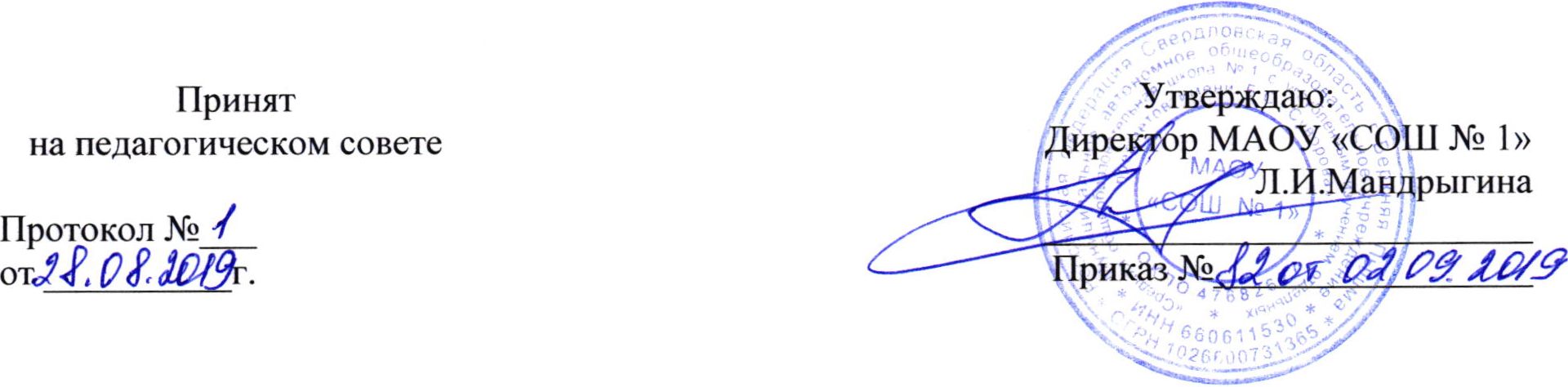 Адаптированная РАБОЧАЯ ПРОГРАММА по учебному предмету «Окружающий мир»    4 класс г. Верхняя Пышма 2019 г. ПОЯСНИТЕЛЬНАЯ ЗАПИСКАРабочая адаптированная программа курса «Окружающий мир» для 4 класса на 2019-2020 учебный год составлена на основе:- Федерального закона от 29 декабря 2012 г. № 273- ФЗ «Об образовании в РФ»;-Федерального компонента государственного образовательного стандарта, утвержденного Приказом Минобразования РФ от 05.03. 2004 г №1089;-Федерального государственного образовательного стандарта начального общего  образования,- Приказ М О и Н РФ № 373 от 06 октября 2009 года:-Приказа Минобрнауки России от 26.11.2010 г. №1241 «О внесении изменений в федеральный государственный образовательный стандарт начального общего образования, утвержденный приказом Минобрнауки России от 06.10.2009 г. №373»;- СанПин 2.4.2. 2821-10 «Санитарно-эпидемиологические требования к условиям и организации обучения в общеобразовательных учреждениях» (утверждены постановлением Главного государственного санитарного врача РФ от 29.12.2010 г. №189;- Примерной программы, созданной на основе федерального компонента государственного образовательного стандарта ФГОС НОО по окружающему миру для образовательных учреждений с русским языком обучения; - Концепции духовно-нравственного развития и воспитания личности гражданина России, планируемых результатов начального общего образования;-Авторской программы А.А.Плешакова «Окружающий мир»,1 – 4  классы» (2012), руководитель проекта «Школа России» А.А.Плешаков;- Федеральный перечень учебников, рекомендованных (допущенных) к использованию в образовательном процессе в образовательных  учреждениях, реализующих программы общего образования;- Требований к оснащению образовательного процесса в соответствии с содержательным наполнением учебных предметов федерального компонента государственного образовательного стандарта ФГОС НОО;-Приказа Министерства образования Российской Федерации от 10.04.2002 № 29/2065-п «Об утверждении учебных планов специальных (коррекционных) образовательных учреждений для обучающихся, воспитанников  с отклонениями в развитии».       Данная программа рассчитана на детей обучающихся по адаптированной образовательной программе для детей с задержкой психического развития (ЗПР), на основе общеобразовательной программы «Школа России».Цель и задачи курса.Изучение курса «Окружающий мир» в начальной школе направлено на достижение следующих целей:формирование целостной картины мира и осознание места в нём человека на основе единства рационально-научного познания и эмоционально-ценностного осмысления ребёнком личного опыта общения с людьми и природой;духовно-нравственное развитие и воспитание личности гражданина России в условиях культурного и конфессионального многообразия российского общества.Основными задачами реализации содержания курса являются:Предметные:Развивать у учащихся умения наблюдать, характеризовать, анализировать, обобщать объекты окружающего мира, рассуждать, решать творческие задачи;Формировать уважительное отношение к семье, населённому пункту, региону, к России, её природе и культуре, истории и современной жизни; Формировать модель безопасного поведения в условиях повседневной жизни и в различных опасных и чрезвычайных ситуациях; Формировать психологическую культуру и компетенции для обеспечения эффективного и безопасного взаимодействия в социуме.Коррекционные:Корригировать     ощущение,     восприятие,     представления     (работать     над совершенствованием полноты зрительных, слуховых, моторных ощущений, над увеличением поля зрения, скорости обозрения, расширить зону восприятия);Учить    устанавливать    причинно-следственные,    временные    связи    между отдельными фактами и явлениями.Корригировать   внимание   (развивать   целеустремлённость   внимания,   силу внимания,   учить   распределению   внимания,   увеличивать   объём   внимания, воспитывать устойчивое внимание);Развивать навыки самооценки (устранять навыки некритичности, неустойчивой и пониженной самооценки, воспитывать позитивное отношение к критике; корректировать отрицательные реакции на замечания - флегматичность, обидчивость);Работать над развитием речи (развивать импрессивность и экспрессивность стороны речи, формировать коммуникативность функций речи, учить пониманию слов различной меры общности);Корригировать   процессы   мышления   (развивать   умения   делать   словесно- логические обобщения; учить выделять главное и существенное, делать выводы; развивать умения сравнивать, анализировать, строить умозаключения);Корригировать     эмоционально-волевую      сферу      (развивать      инициативу, стремление к активной деятельности; предупреждать возникновение дурных привычек,     воспитывать     трудолюбие,     чувство     товарищества,     чувство удовлетворения в учёбе и труде);Особенности преподавания предмета:
Данный учебный предмет является важным в обучении младших школьников с ограниченными возможностями здоровья, так как у данной группы детей отмечаются проблемы в овладении общеречевыми навыками, их кругозор узок, представления о себе и окружающем мире недостаточно сформированы. В ходе обучения у учащихся формируются элементарные представления и понятия, необходимые для обучения другим учебным предметам, происходит адаптация, социализация, развитие познавательной и личностной сфер ребенка.
В ходе обучения появляется возможность развития механизмов связной речи путем формирования ассоциативных связей, Целью обучения является расширение и обогащение представлений о непосредственно окружающем мире. Обучение способности видеть, сравнивать, обобщать, конкретизировать, делать элементарные выводы, устанавливать несложные причинно-следственные связи и закономерности способствует развитию аналитико-синтетической деятельности учащихся, коррекции их мышления.Планируемые результатыПредметные результаты:Обучающиеся научатся:понимать особую роль России в мировой истории, испытывать чувство гордости за национальные свершения, открытия, победы;уважительно относиться к истории России, родному краю, своей семье, истории, культуре, природе нашей страны, её современной жизни;воспринимать целостность окружающего мира, основам экологической грамотности, элементарным правилам нравственного поведения в мире природы и людей, нормам здоровье сберегающего поведения в природной и социальной среде;умению устанавливать и выявлять причинно-следственные связи в окружающем мире.Обучающиеся получат возможность научиться:доступным способам изучения природы и общества (наблюдение, запись, измерение, опыт, сравнение, классификация и др. с получением информации из семейных архивов, от окружающих людей, в открытом информационном пространстве);Личностные результаты У обучающихся будут сформированы:основы российской гражданской идентичности, чувства гордости за свою Родину, российский народ и историю России; взгляд на мир в его органичном единстве и разнообразии природы, народов, культур и религий;мотивы учебной деятельности и сформирован личностный смысл учения;самостоятельность и личная ответственность за свои поступки;эстетические потребности, ценности и чувства;этические чувства, чувства доброжелательности и эмоционально-нравственной отзывчивости, понимания и сопереживания чувствам других людей;навыки сотрудничества со взрослыми и сверстниками в разных социальных ситуациях, умения не создавать конфликтов и находить выходы из спорных ситуаций;установки на безопасный, здоровый образ жизни;Обучающиеся получат возможность научиться:мотивации к творческому труду, работе на результат, бережному отношению к материальным и духовным ценностям. навыкам адаптации в динамично изменяющемся и развивающемся мире;Метапредметные результаты
Регулятивные
Обучающиеся научатся:понимать учебную задачу, сформулированную самостоятельно и уточнённую учителем;сохранять учебную задачу урока (самостоятельно воспроизводить её в ходе выполнения работы на различных этапах урока);выделять из темы урока известные и неизвестные знания и умения;планировать своё высказывание;планировать свои действия в течение урока;оценивать правильность выполнения заданий, используя «Странички для самопроверки» и критерии, заданные учителем;в сотрудничестве с учителем ставить новые учебные задачи. Обучающиеся получат возможность для формирования:фиксировать в конце урока удовлетворённость/неудовлетворённость своей работой на уроке (с помощью средств, разработанных совместно с учителем); объективно относиться к своим успехам/неуспехам;Познавательные
Обучающиеся научатся:понимать и толковать условные знаки и символы, используемые в учебнике, рабочих тетрадях;выделять существенную информацию из литературы разных типов (справочной и научно-познавательной);анализировать объекты окружающего мира, таблицы, схемы, рисунки с выделением отличительных признаков;классифицировать объекты по заданным (главным) критериям;сравнивать объекты по различным признакам;осуществлять синтез объектов при составлении цепей питания, схемы круговорота воды в природе, схемы круговорота веществ и  пр.;устанавливать причинно-следственные связи между явлениями, объектами;моделировать различные ситуации и явления природы (в том числе круговорот воды в природе, круговорот веществ).Обучающиеся получат возможность для формирования:использовать знаково-символические средства, в том числе элементарные модели и схемы для решения учебных задач;проявлять индивидуальные творческие способности при выполнении рисунков, условных знаков, подготовке сообщений, иллюстрировании рассказов и т. д.;Коммуникативные
Обучающиеся научатся:включаться в диалог и коллективное обсуждение с учителем и сверстниками;формулировать ответы на вопросы;договариваться и приходить к общему решению в совместной деятельности;признавать свои ошибки, озвучивать их; употреблять вежливые слова в случае неправоты;строить монологическое высказывание, владеть диалогической формой речи (с учётом возрастных особенностей, норм); готовить сообщения, фото рассказы, проекты с помощью взрослых;Обучающиеся получат возможность для формирования:понимать и принимать задачу совместной работы, распределять роли при выполнении заданий;осуществлять взаимный контроль и оказывать в сотрудничестве необходимую взаимопомощь;Основное содержание темЗемля и человечество Мир глазами астронома. Что изучает астрономия. Небесные тела: звезды, планеты и спутники планет. Земля – планета Солнечной системы. Луна – естественный спутник Земли. Движение Земли в космическом пространстве; причины смены дня и ночи и времен года. Звездное небо – великая «книга» природы.Мир глазами географа. Что изучает география. Изображение Земли с помощью глобуса и географической карты. Распределение солнечного тепла на земле и его влияние на живую природу.Миг глазами историка. Что изучает история. Исторические источники. Счет лет в истории. Историческая карта.Прошлое и настоящее глазами эколога. Представление о современных экологических проблемах планеты. Охрана окружающей среды – задача всего человечества. Международное сотрудничество в области охраны окружающей среды. Всемирное наследие. Международная Красная книга.Практические работы: Отчего на земле сменяется день, ночь, времена года. Знакомство с картой звездного неба. Глобус и географическая карта. Пояса Земли. Знакомство с историческими картами.Природа России Разнообразие и красота природы России. Важнейшие равнины и горы, моря, озера и реки нашей страны (в форме путешествия по физической карте России).Природные зоны  нашей  страны:  зона арктических пустынь, зона тундры, зона лесов, зона степей, зона пустынь, субтропики. Карта природных зон России. Особенности природы каждой из зон. Взаимосвязи в природе, приспособленность организмов к условиям обитания в разных природных зонах. Особенности хозяйственной деятельности людей, связанные с природными условиями. Экологические проблемы каждой из природных зон, охрана природы, виды растений и животных, внесенные в Красную книгу России. Необходимость бережного отношения к природе в местах отдыха населения. Правила безопасного поведения отдыхающих у моря. Представление об экологическом равновесии и необходимости его учета в процессе хозяйственной деятельности людей. Экскурсия: Лес и человек.Практические работы: Равнины и горы России. Моря, озера и реки России. Зона Арктических пустынь. Тундра. Леса России. Зона степей. Пустыни. У Черного моря.Родной край – часть большой страны Наш край на карте Родины. Карта родного края.Формы земной поверхности в нашем крае. Изменение поверхности края в результате деятельности человека. Охрана поверхности края (восстановление земель на месте карьеров, предупреждение появления свалок, борьба с оврагами). Водоемы края, их значение в природе и жизни человека. Изменение водоемов в результате деятельности человека. Охрана водоемов нашего края.Полезные ископаемые нашего края, их основные свойства, практическое значение, места и способы добычи. Охрана недр в нашем крае.Ознакомление с важнейшими видами почв края (подзолистые, черноземные и т. д.). Охрана почв в нашем крае.Природные сообщества (на примере леса, луга, пресного водоема). Разнообразие растений и животных различных сообществ. Экологические связи в сообществах. Охрана природных сообществ.Особенности сельского хозяйства края, связанные с природными условиями. Растениеводство в нашем крае, его отрасли (полеводство, овощеводство, плодоводство, цветоводство). Сорта культурных растений. Представление о биологической защите урожая, ее значении для сохранения окружающей среды и производства экологически чистых продуктов питания.Животноводство в нашем крае, его отрасли (разведение крупного и мелкого рогатого скота, свиноводство, птицеводство, рыбоводство, пчеловодство и др.). Породы домашних животных.Экскурсия: Поверхность нашего края.Практические работы: Знакомство с картой края. Рассматривание образцов полезных ископаемых своего края. Жизнь леса. Жизнь луга. Жизнь пресного водоема. Знакомство с культурными растениями нашего края.Страницы всемирной истории Представление о периодизации истории. Начало истории человечества: первобытное общество. Древний мир; древние сооружения – свидетельства прошлого. Средние века; о чем рассказывают христианский храм, мусульманская мечеть, замок феодала, дом крестьянина. Новое время; достижения науки и техники, объединившие весь мир: пароход, паровоз, железные дороги, электричество, телеграф. Великие географические открытия. Новейшее время. Представление о скорости перемен в XX в. Достижения науки и техники. Осознание человечеством ответственности за сохранение мира на планете.Экскурсия: Мир древности: экскурсия в краеведческий музей.Страницы истории Отечества Кто такие славяне. Восточные славяне. Природные условия жизни восточных славян, их быт, нравы, верования.Века Древней Руси. Территория и население Древней Руси. Княжеская власть. Крещение Руси. Русь – страна городов. Киев – столица Древней Руси. Господин Великий Новгород. Первое свидетельство о Москве. Культура, быт и нравы Древней Руси.Наше Отечество в XIII – XV вв. Нашествие хана Батыя. Русь и Золотая Орда. Оборона северо-западных рубежей Руси. Князь Александр Невский. Московская Русь. Московские князья – собиратели русских земель. Дмитрий Донской.Куликовская битва.Иван Третий. Образование единого Русского государства. Культура, быт и нравы страны в XIII – XV вв.Наше Отечество в XVI – XVII вв. Патриотический подвиг Кузьмы Минина и Дмитрия Пожарского. Утверждение новой царской династии Романовых. Освоение Сибири. Землепроходцы. Культура, быт и нравы страны в XVI – XVII вв. Россия в XVIII в. Петр Первый – царь-преобразователь. Новая столица России – Петербург. Провозглашение России империей. Россия при Екатерине Второй. Дворяне и крестьяне. Век русской славы: А. В. Суворов, Ф. ф. Ушаков. Культура, быт и нравы России в XVIII в.Россия в XIX – начале XX в. Отечественная война . Бородинское сражение. М. И. Кутузов. Царь-освободитель Александр Второй. Культура, быт и нравы России в XIX – начале XX в.Россия в XX в. Участие России в Первой мировой войне. Николай Второй – последний император России. Революции . Гражданская война. Образование СССР. Жизнь страны в 20 – 30-е гг. Великая Отечественная война 1941 – 1945 гг. Героизм и патриотизм народа. День Победы – всенародный праздник.Наша страна в 1945 – 1991 гг. Достижения ученых: запуск первого искусственного спутника Земли, полет в космос Ю. А. Гагарина, космическая станция «Мир».Преобразования в России в 90-е гг. XX в. Культура России в XX в.Прошлое родного края. История страны и родного края в названиях городов, поселков, улиц, в памяти народа, семьи.Экскурсия: Во времена Древней Руси: экскурсия в краеведческий музей.Современная Россия Мы – граждане России. Конституция России – наш основной закон. Права человека в современной России. Права и обязанности гражданина. Права ребенка.Государственное устройство России: Президент, Федеральное собрание, Правительство.Государственная символика нашей страны (флаг, герб, гимн). Государственные праздники.Многонациональный состав населения России.Регионы России: Дальний Восток, Сибирь, Урал, Север Европейской России, Центр Европейской России, Юг Европейской России. Природа, хозяйство, крупные города, исторические места, знаменитые люди, памятники культуры в регионах.К концу 4 класса учащиеся должны знать:Земля — планета Солнечной системы, причины смены дня и ночи и времен года;способы изображения Земли, ее поверхности: глобус, географическая карта;что изучает история, как историки узнают о прошлом, как ведется счет лет в истории; особенности исторической карты;некоторые современные экологические проблемы;природные зоны России;особенности природы своего края: формы земной поверхности, полезные ископаемые, водоемы, природные сообщества;исторические периоды: первобытное общество, Древний мир, Средние века, Новое время, Новейшее время;важнейшие события и великих людей отечественной истории;государственную символику и государственные праздники современной России; что такое Конституция; основные права ребенка;правила безопасности дорожного движения (в частности, касающейся пешеходов, пассажиров транспортных средств и велосипедистов).Учащиеся должны уметь:соблюдать правила безопасности дорожного движения (в частности, касающейся пешеходов, пассажиров транспортных средств и велосипедистов);адекватно оценивать ситуацию на проезжей части тротуаре с точки зрения пешехода и (или) велосипедиста;прогнозировать последствия своего поведения в качестве пешехода, пассажира транспортного средства и (или) велосипедиста в различных дорожных ситуациях для жизни и здоровья (своих и окружающих людей);распознавать природные объекты с помощью атласа-определителя; различать важнейшие полезные ископаемые своего края, растения и животных, характерных для леса, луга пресного водоема, основные сельскохозяйственные растения, а также сельскохозяйственных животных своего края;проводить наблюдения природных тел и явлений;в учебных и реальных ситуациях в доступной форме давать оценку деятельности людей с точки зрения ее экологической допустимости; определять возможные причины отрицательных изменений в природе; предлагать простейшие прогнозы возможных последствий воздействия человека на природу; определять необходимые меры охраны природы, варианты личного участия в сохранении природного окружения;приводить примеры животных Красной книги России и международной Красной книги;соотносить год с веком, определять последовательность исторических событий;приводить примеры патриотизма, доблести, благородства на материале отечественной истории;приводить примеры народов России;самостоятельно находить в учебнике и дополнительных источниках сведения по определенной теме природоведческого и обществоведческого характера, излагать их в виде сообщения, рассказа;применять иллюстрацию учебника как источник знаний, раскрывать содержание иллюстрации;владеть элементарными приемами чтения географической и исторической карты.Тематическое планирование №Тема урокаЭлементы
содержанияПланируемые результатыКонтрольИКТ№Тема урокаЭлементы
содержанияПланируемые результатыКонтрольИКТЗемля и человечество (9 ч)Земля и человечество (9 ч)1Мир глазами астронома.Солнце. Земля – планета, общее представление о форме и размерах ЗемлиЗнать название нашей планеты, планет Солнечной системы.Понимать общие условия, необходимые для жизни живых организмов.Уметь использовать полученные знания для удовлетворения познавательного интереса о нашей планетеРисунок Солнечной системыикт2Планеты Солнечной системы.Солнце. Земля – планета, общее представление о форме и размерах Земли. Различать планеты и их спутники. Анализировать схемы вращения Земли вокруг своей оси и обращения вокруг Солнца. Устанавливать причинно-следственные связи между движением Земли и сменой дня и ночи, сменой времён годаЗнать название нашей планеты, название планет Солнечной системы.Понимать общие условия, необходимые для жизни живых организмов.Уметь работать с готовыми моделями (глобусом и картой), создавать несложные моделиМодели планетикт3Звездное небо – Великая книга Природы.Солнце. Земля – планета, общее представление о форме и размерах ЗемлиУметь работать с готовыми моделями (глобусом и картой), создавать несложные модели планет и созвездийЗнать название звезд и созвездий, правила наблюдения звездного неба.  Творческая работа «Звездное небо»икт4Мир глазами географа. 
Глобус как модель Земли. Элементарные приемы чтения плана, карты  (без масштаба). Материки и океаны, их названия, расположение на глобусе и картеЗнать понятие о географии и географических объектах, историю создания карт в мире и в России, глобус как модель Земли, элементарные приемы чтения плана, карты (без масштаба), материки и океаны, их названия, расположение на глобусе и карте.  Уметь показывать на карте, глобусе материки и океаны, горы, равнины, моря.Работа с картой, глобусомикт5Мир глазами историка.Способы познания окружающего мира. История Отечества: отдельные, наиболее важные и яркие исторические картины быта, труда, традиций людей в разные исторические временаЗнать понятие об истории, как науке, значение летописей и археологии, архивов и музеев для изучения истории.Уметь описывать отдельные (изученные) события из истории отечества.Тестикт6Когда и где? Век, лента времени. Определять по «ленте времени» век, в котором происходили упоминавшиеся ранее исторические события. Обсуждать сроки начала года в разных летоисчислениях. Анализировать историческую карту, рассказывать по ней об исторических событиях Уметь описывать отдельные (изученные) события из истории Отечества, использовать ленту времени. Уметь описывать отдельные (изученные) события из истории отечества, использовать ленту времени.Знать понятия  о веке (столетии) и тысячелетии, летосчисление в древности и в наши дни, «лента времени».Рассказ об историческом событии7Мир  глазами 
эколога. Человек – часть природы. Зависимость жизни и природы человека от природы и ее состоянияЗнать понятие – экология, международные экологические организации, экологический календарь.Уметь использовать приобретенные знания  для оценки воздействия человека на природу, выполнение правил поведения в природе и участие в ее охране.создание знаков «Береги природу!»икт8Сокровища Земли под охраной человечества.Охрана памятников истории и культуры. Правила поведения в природе.  Охрана растительного и животного мираЗнать правила поведения человека, памятники истории и культуры. Уметь использовать знания для оценки воздействия  Уметь самостоятельно работать с тестовыми заданиями и применять полученные знания на практике человека на природуТест 
икт9Сокровища Земли под охраной человечества.Обобщение по теме «Земля и человечество».Охрана памятников истории и культуры. Правила поведения в природе.  Охрана растительного и животного мираЗнать правила поведения человека, памятники истории и культуры. Уметь использовать знания для оценки воздействия Уметь самостоятельно работать с тестовыми заданиями и применять полученные знания на практике человека на природуТест 
Природа России  (10 ч)Природа России  (10 ч)10Равнины и горы России.Россия на карте. Неживая и живая природа. Формы земной поверхности. Моделирование форм поверхности из песка, глины или пластилинаЗнать понятия «равнины», «горы».Уметь показывать на карте, глобусе материки и океаны, горы, равнины, моря, реки (без указания названий)Контурные картыикт11Моря, озера и реки России.Водоемы, их разнообразие, использование человекомЗнать виды водоемов.Уметь показывать на карте, глобусе материки и океаны, горы, равнины, моря, реки (без указания названий)Работа с картойикт12Природные зоны России.Знакомство с картой природных зон России, сравнение её с физической картой России; определение на карте природных зон России, высказывание предположений о причинах их смены.Устанавливание причинно-следственных связей между освещённостью Солнцем поверхности Земли и сменой природных зон; работа со схемой освещённости Земли солнечными лучами.Знать природные зоны России.Объяснять причины смены природных зон с севера на юг.Показывать на карте природных зон области высотной поясности Уметь  определять   по карте природные зоны России, высказывать предположения о причинах их смены, осуществлять самопроверку.Работа с картойикт13Зона арктических пустынь. Растения и животные, их разнообразие. Понимание 
связи неживой и живой природы. Условия, необходимые для жизниЗнать общие  условия, необходимые 
для жизни живых организмов. Уметь приводить примеры представителей разных групп растений и животных арктических пустыньРабота в группахикт14Тундра. Растения и животные, их разнообразие. Понимание связи неживой и живой природы.  Условия, необходимые для жизниЗнать общие условия, необходимые 
для жизни живых организмов.  Уметь приводить примеры представителей разных групп растений и животных тундрыСообщения о растениях и животных тундрыикт15Леса России.Роль растений в природе и жизни людей. Понимание связи неживой и живой природыЗнать общие условия, необходимые  для жизни живых организмов, правила  поведения в природе. Уметь приводить примеры представителей разных групп растений и животных лесаПостроение экологических цепочек16Лес и человек.Роль растений в природе и жизни людей, бережное отношение человека к растениям и животнымПонимать основные правила поведения 
в окружающей среде. Уметь приводить примеры представителей разных групп  растений и животных (2–3 представителя из изученных), раскрывать особенности их внешнего вида и жизниРабота с контурными картами17Зона степей. Растительный и животный мир, особенности труда и быта людей, влияние человека на природу зоны, охрана природы.Знать общие условия, необходимые для жизни живых организмов.Уметь приводить примеры представителей разных групп растений и животных степейСообщения о растительном и животном мире степей18Пустыни. Растительный и животный мир, особенности труда и быта людей, влияние человека на природу зоны, охрана природыЗнать общие условия, необходимые для жизни живых организмов.Уметь приводить примеры представителей разных групп растений и животных пустыниРассказ по плану19 У Чёрного моря.Растительный и животный мир, особенности труда и быта людей, влияние человека на природу зоныЗнать общие условия, необходимые для жизни живых организмов. Уметь приводить примеры представителей разных групп растений и животных Черноморского побережьяРассказ-наблюдение «Мой отдых на Черном море»Родной край – часть большой страны   (13 ч)Родной край – часть большой страны   (13 ч)20 Наш край.Наблюдение в природе, сравнение свойств наблюдаемых объектов. Родной город: название, основные достопримечательностиЗнать название родного города (села).Уметь показывать на карте родной край, выполнять основные правила поведения в окружающей средеСоставление плана рассказа о Санкт-Петербурге21 Поверхность нашего края.Особенности поверхности  (на основе наблюдений). Формы поверхности: равнина, горы, холмы, овраги (узнавание в природе, на рисунке, карте)Знать  понятия «овраг», «балка». Уметь показывать на карте, глобусе горы, равнины, реки, различать объекты природы и изделия; объекты неживой и живой природыРабота с картой, глобусом22Водные богатства нашего края. Водоемы родного края (названия, краткая характеристика)Уметь показывать на карте, глобусе материки и океаны, моря, рекиГрафический диктант23 Наши подземные богатства.Практическое знакомство с полезными ископаемыми своего края. Опыты с природными объектами, простейшие измеренияУметь использовать полученные знания для  удовлетворения познавательных интересов, поиска дополнительной информации о подземных богатствахИзготовление условных знаков24 Земля-кормилица.Почва, ее составЗнать понятие «почва», состав воды и почв.Уметь определять признаки различных объектов природы (цвет, форму, сравнительные размеры); различать объекты природы и изделия; объекты неживой и живой природыПроверочный диктант с использованием условных знаков25 Жизнь леса. Растения и животные, их разнообразие. Условия, необходимые для жизни. Правила поведения в природе. Водоемы, их использование человеком, охрана (на примере наиболее распространенных водоемов местности, края)Знать основные правила поведения в окружающей среде.Уметь использовать полученные знания для  удовлетворения познавательных интересов, поиска дополнительной информации о родном крае, о жизни леса, луга и пресного водоема, приводить примеры представителей разных групп растений и животных (2–3 представителя из изученных), леса, луга и пресного водоема, раскрывать особенности их внешнего вида и жизни, различать части растения, отображать их в рисунке (схеме)изготовление Красной книги26Жизнь луга. Растения и животные, их разнообразие. Условия, необходимые для жизни. Правила поведения в природе. Водоемы, их использование человеком, охрана (на примере наиболее распространенных водоемов местности, края)Знать основные правила поведения в окружающей среде.Уметь использовать полученные знания для  удовлетворения познавательных интересов, поиска дополнительной информации о родном крае, о жизни леса, луга и пресного водоема, приводить примеры представителей разных групп растений и животных (2–3 представителя из изученных), леса, луга и пресного водоема, раскрывать особенности их внешнего вида и жизни, различать части растения, отображать их в рисунке (схеме)Рисунки растений27Жизнь в пресных водоемах.Растения и животные, их разнообразие. Условия, необходимые для жизни. Правила поведения в природе. Водоемы, их использование человеком, охрана (на примере наиболее распространенных водоемов местности, края)Знать основные правила поведения в окружающей среде.Уметь использовать полученные знания для  удовлетворения познавательных интересов, поиска дополнительной информации о родном крае, о жизни леса, луга и пресного водоема, приводить примеры представителей разных групп растений и животных (2–3 представителя из изученных), леса, луга и пресного водоема, раскрывать особенности их внешнего вида и жизни, различать части растения, отображать их в рисунке (схеме)Рисунки обитателей водоёмов,рассказ о них28Растениеводство в нашем крае. Роль растений в природе и жизни людей, бережное отношение человека к растениямЗнать отрасли растениеводства в родном крае.Уметь выполнять правила ухода за культурными растениями.Составление схемы29 Животноводство в нашем крае.Роль животных в жизни людей, бережное отношение к животнымЗнать отрасли животноводства в родном крае.Уметь ухаживать за домашними животнымиСоставление схемы30Презентация проектов  на тему «Незаметные защитники урожая». Защита проектовИзвлекать информацию из дополнительных источников. Посещать музеи, обрабатывать материалы экскурсий. Интервьюировать старших членов семьи, других взрослых. Готовить иллюстрации для презентации проекта (фотографии, слайды, рисунки). Готовить тексты сообщений.Выступать с сообщением в классе. Оценивать свои достижения по выполнению проекта и достижения товарищейОценивать свои достижения 31Проверим себя и оценим свои достижения.Выполнять тесты с выбором ответа. Оценивать правильность /неправильность предложенных ответов. Адекватно оценивать свои знания в соответствии с набранными баллами Извлекать информацию из дополнительных источников. Посещать музеи, обрабатывать материалы экскурсий. Интервьюировать старших членов семьи, других взрослых. Готовить иллюстрации для презентации проекта (фотографии, слайды, рисунки). Готовить тексты сообщений.Выступать с сообщением в классе. Оценивать свои достижения по выполнению проекта и достижения товарищейОценивать свои достижения Тест32Мир древности. Далекий и близкий. Извлекать информацию из дополнительных источников. Посещать музеи, обрабатывать материалы экскурсий. Интервьюировать старших членов семьи, других взрослых. Готовить иллюстрации для презентации проекта (фотографии, слайды, рисунки). Готовить тексты сообщений.Выступать с сообщением в классе. Оценивать свои достижения по выполнению проекта и достижения товарищейОценивать свои достижения Страницы всемирной истории  (5 ч)Страницы всемирной истории  (5 ч)33Начало истории человечества.Человек – часть  природы и член общества. Охрана памятников истории и культуры. Способы познания окружающего мираЗнать, что изучает наука «история». Использовать ленту времениЛента времени34Мир древности: далекий и близкий.Человек – часть  природы и член общества. Охрана памятников истории и культуры. Способы познания окружающего мираЗнать историю древнего мира. Использовать ленту времениРассказ о достопр. Др. Египта35Средние века: время рыцарей и замков. История средних веков. Человек – часть  природы и член общества. Охрана памятников истории и культуры. Способы познания окружающего мираЗнать историю средних вековТворческая работа «Рыцарский замок»36Новое время: встреча Европы и Америки.Выдающиеся люди разных эпох. Схемы маршрутов морских экспедицийЗнать выдающихся людей нового времени.Уметь работать с географической картой37Новейшее время: история продолжается сегодня .Выдающиеся люди разных эпохСчет лет в истории. Человек – часть природы 
и член обществаЗнать выдающихся людей новейшего времениУметь использовать приобретенные знания и умения в практической деятельности и повседневной жизни для обогащения жизненного опыта, решения практических задачТестСтраницы истории Отечества (20 ч)Страницы истории Отечества (20 ч)38Жизнь древних славян.История Отечества. Отдельные  яркие и наиболее важные события общественной и культурной жизни России: картины быта, труда, традиций людей в разные исторические времена. Москва – столица РоссииУметь показывать на карте границы России, некоторые города России, описывать отдельные (изученные) события из истории 
Знать название нашей родной страны и ее столицы, историю Древней Руси .ОтечестваРабота с картой39Во времена Древней Руси.История Отечества. Отдельные  яркие и наиболее важные события общественной и культурной жизни России: картины быта, труда, традиций людей в разные исторические времена. Москва – столица РоссииУметь показывать на карте границы России, некоторые города России, описывать отдельные (изученные) события из истории 
Знать название нашей родной страны и ее столицы, историю Древней Руси .ОтечестваРабота с картой40Страна городов.История Отечества. Отдельные  яркие и наиболее важные события общественной и культурной жизни России: картины быта, труда, традиций людей в разные исторические времена. Москва – столица РоссииУметь показывать на карте границы России, некоторые города России, описывать отдельные (изученные) события из истории 
Знать название нашей родной страны и ее столицы, историю Древней Руси .ОтечестваРабота с картой41Из книжной сокровищницы Древней Руси.Выдающиеся  люди разных эпох. Охрана памятников истории и культурыЗнать музеи России.Уметь описывать отдельные (изученные) события из истории  ОтечестваСообщение о музеях мира 42Трудные времена на Русской земле.Россия на карте 
(границы, города, места  изученных сражений, исторических событий). Выдающиеся люди разных эпох. Охрана памятников истории и культурыЗнать историю Древней Руси, выдающихся людей, патриотов.Уметь показывать на карте границы России, некоторые города России, описывать события Куликовской 
битвыРабота с картой42Трудные времена на Русской земле.Россия на карте 
(границы, города, места  изученных сражений, исторических событий). Выдающиеся люди разных эпох. Охрана памятников истории и культурыЗнать историю Древней Руси, выдающихся людей, патриотов.Уметь показывать на карте границы России, некоторые города России, описывать события Куликовской 
битвыРабота с картой43Русь расправляет крылья.Россия на карте 
(границы, города, места  изученных сражений, исторических событий). Выдающиеся люди разных эпох. Охрана памятников истории и культурыЗнать историю Древней Руси, выдающихся людей, патриотов.Уметь показывать на карте границы России, некоторые города России, описывать события Куликовской 
битвыРабота с картой44Куликовская битва.Россия на карте 
(границы, города, места  изученных сражений, исторических событий). Выдающиеся люди разных эпох. Охрана памятников истории и культурыЗнать историю Древней Руси, выдающихся людей, патриотов.Уметь показывать на карте границы России, некоторые города России, описывать события Куликовской 
битвыРабота с картой45Иван Третий.Выдающиеся люди разных эпохЗнать историю освобождения Руси от монголо-татарского игаРассказ по плану46Мастера печатных дел.Выдающиеся люди разных эпохЗнать историю книгопечатания на Руси, патриотов России, реформы Петра Великого.Уметь использовать полученные знания для удовлетворения познавательных интересов, поиска дополнительной информации о родной странеИзготовление проекта литеры47Патриоты  России.Выдающиеся люди разных эпохЗнать историю книгопечатания на Руси, патриотов России, реформы Петра Великого.Уметь использовать полученные знания для удовлетворения познавательных интересов, поиска дополнительной информации о родной странеРассказ о Минине и Пожарском48Петр Великий.Выдающиеся люди разных эпох. Города России. Санкт-ПетербургЗнать историю книгопечатания на Руси, патриотов России, реформы Петра Великого.Уметь использовать полученные знания для удовлетворения познавательных интересов, поиска дополнительной информации о родной странеИсследовательская работа49Михаил Васильевич Ломоносов.Выдающиеся люди разных эпохЗнать историю развития образования на РусиИсследовательская работа50Екатерина  Великая.Выдающиеся люди разных эпохЗнать реформы Екатерины ВеликойИсследовательская работа51Отечественная война 1812 года.Выдающиеся люди разных эпохЗнать значение и полководцев Отечественной войны 1812 года. Уметь работать с исторической картойкроссворд52Страницы истории XIX века.Россия на карте (границы, города, места  изученных исторических событий)Знать историю России XIX века.Уметь показывать на карте границы России, некоторые города РоссииРабота с картой53Россия вступает в XX век.Отдельные яркие и наиболее важные события общественной и культурной жизни РоссииУметь использовать полученные знания для удовлетворения познавательных интересов о родной стране, описывать отдельные (изученные) события из истории ОтечестваСообщения о главных событиях XX в.54Страницы истории 1920–1930-х годов.Россия на карте (границы, города). Отдельные  яркие и наиболее важные события общественной и культурной жизни России: картины быта, труда, традиций людей в разные исторические временаЗнать страницы истории России в 1920– 1930-х годах.Уметь описывать исторические события в начале  XX века в РоссииЛента времени55Великая война и Великая Победа.Государственные праздники (День Победы)Знать значение победы в Великой Отечественной войне 1941–1945 гг., героев Вов;  Исследовательская работа «ВОВ в жизни моих родственников»56 Великая война и Великая Победа.Государственные праздники (День Победы)Знать значение победы в Великой Отечественной войне 1941–1945 гг., героев Вов;  Исследовательская работа «ВОВ в жизни моих родственников»57Страна, открывшая путь в космос.Выдающиеся люди разных эпох. Государственные праздники . Охрана памятников истории и культурыУметь описывать исторические события, пользуясь исторической картой Уметь использовать знания для удовлетворения познавательных интересов, поиска дополнительной информации о родном крае, родной стране, нашей планететестСовременная Россия (11 ч)Современная Россия (11 ч)58 Основной  закон России и права человека.Человек – член общества. Россия (Российская Федерация) – наша Родина. Государственные праздники (День Конституции)Знать государственные праздники, Основной  закон России.Уметь использовать знания для удовлетворения познавательных интересов, поиска дополнительной информациирисунки59Основной  закон России и права человека.Человек – член общества. Россия (Российская Федерация) – наша Родина. Государственные праздники (День Конституции)Знать государственные праздники, Основной  закон России.Уметь использовать знания для удовлетворения познавательных интересов, поиска дополнительной информации60Мы – граждане России.Человек – член общества. Президент Российской Федерации – глава государства. Федеральное собраниеЗнать основной закон России и права человека, название нашей родной страны  и ее столицы.Уметь описывать традиции, обычаи, народов, населяющих РоссиюТрадиции народов России61 Славные символы России.Государственная символика России: Государственный герб России, Государственный  флаг России, Государственный гимн России, правила поведения при прослушивании гимнаЗнать государственную символику России.Уметь описывать историю создания гимна, герба, флагаСоздание символики62 Такие разные праздники.Государственные праздники (День независимости, День защитника Отечества, День Конституции), другие всенародные праздники, отмечаемые в России (Новый год, Рождество, 8 Марта, День защиты детей)Знать государственные праздники.Уметь описывать  государственные праздники, традиции народов Россиисообщение63Путешествие по России .Города России. Москва – столица России. Отдельные  яркие и наиболее важные события общественной и культурной жизни России: картины быта, труда, традиций людей в разные исторические времена. Россия на карте (границы, города, места  изученных исторических событий). Охрана памятников истории и культуры.Знать города России, правила работы с географической картой. Уметь показывать на карте границы России, некоторые города России (родной город, столицу, 1–2 города), использовать знания для удовлетворения познавательных интересов, поиска дополнительной информации о родном крае, родной странеНазывать народы России.Рассказывать об обычаях и традициях народов России. Рассказывать о городах РоссииРабота с картой64 Путешествие по России.Города России. Москва – столица России. Отдельные  яркие и наиболее важные события общественной и культурной жизни России: картины быта, труда, традиций людей в разные исторические времена. Россия на карте (границы, города, места  изученных исторических событий). Охрана памятников истории и культуры.Знать города России, правила работы с географической картой. Уметь показывать на карте границы России, некоторые города России (родной город, столицу, 1–2 города), использовать знания для удовлетворения познавательных интересов, поиска дополнительной информации о родном крае, родной странеНазывать народы России.Рассказывать об обычаях и традициях народов России. Рассказывать о городах РоссииРабота с картой65Путешествие по России .Города России. Москва – столица России. Отдельные  яркие и наиболее важные события общественной и культурной жизни России: картины быта, труда, традиций людей в разные исторические времена. Россия на карте (границы, города, места  изученных исторических событий). Охрана памятников истории и культуры.Знать города России, правила работы с географической картой. Уметь показывать на карте границы России, некоторые города России (родной город, столицу, 1–2 города), использовать знания для удовлетворения познавательных интересов, поиска дополнительной информации о родном крае, родной странеНазывать народы России.Рассказывать об обычаях и традициях народов России. Рассказывать о городах РоссииРабота с картой66Путешествие по России.Города России. Москва – столица России. Отдельные  яркие и наиболее важные события общественной и культурной жизни России: картины быта, труда, традиций людей в разные исторические времена. Россия на карте (границы, города, места  изученных исторических событий). Охрана памятников истории и культуры.Знать города России, правила работы с географической картой. Уметь показывать на карте границы России, некоторые города России (родной город, столицу, 1–2 города), использовать знания для удовлетворения познавательных интересов, поиска дополнительной информации о родном крае, родной странеНазывать народы России.Рассказывать об обычаях и традициях народов России. Рассказывать о городах России67Проверим себя и оценим свои достижения.Проверим себя и оценим свои достиженияЗнать города России, правила работы с  географической картой. Тест